Club or Society Name 	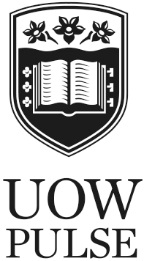 <INSERT MONTH AND YEAR><INSERT MEETING TYPE>Edit this template to work with the meeting type your club is holding (AGM/EGM/Ordinary General Meeting)   Date/Time: DD/MM/YYYY 2:15 PMApologies<Insert list of names of apologies>Attendance<Insert list of all attendees (full name)>Part A – Official BusinessA1	Welcome, Apologies, AttendanceA2	Business Arising from the Minutes  A2.1  Readopt the ConstitutionPropose the motion that the <INSERT CLUB OR SOCIETY NAME> adopts the constitution as shown in the document named the <INSERT CLUB OR SOCIETY NAME>Constitution  for a period up until the <INSERT YEAR> AGM.Proposed: <INSERT FULL NAME> (President)Seconded: <INSERT FULL NAME>ForAgainst:Abstaining:A3	Confirmation of AGM MinutesThat the minutes of the previous Annual General Meeting held on <INSERT DATE> be confirmed as an accurate account of the meeting.A4	Confirmation of EGM MinutesThat the minutes of the Extraordinary General Meeting held on <INSERT DATE> be confirmed as an accurate account of the meeting. (Apply, only if applicable)A5	Annual ReportsA5.1	Executive ReportsChairmanVice-President              Treasurer               SecretaryA7.2 Sub-Office Bearers reports <Insert any reports from Office Bearers that are not part of the core executive>A8	Election of Executive and Office BearersNominations for President<INSERT FULL NAME>nominated by <INSERT FULL NAME>, seconded by <INSERT FULL NAME> (accepted/declined)<INSERT FULL NAME>nominated by <INSERT FULL NAME>, seconded by <INSERT FULL NAME> (accepted/declined)Successful President: <INSERT FULL NAME>Nominations for Vice-President<INSERT FULL NAME>nominated by <INSERT FULL NAME>, seconded <INSERT FULL NAME> (accepted/declined)<INSERT FULL NAME>nominated by <INSERT FULL NAME>, seconded by <INSERT FULL NAME> (accepted/declined)Successful Vice-President: <INSERT FULL NAME>Nominations for Secretary<INSERT FULL NAME>nominated by <INSERT FULL NAME>, seconded by<INSERT FULL NAME> (accepted/declined)<INSERT FULL NAME>nominated by <INSERT FULL NAME>, seconded by <INSERT FULL NAME> (accepted/declined)Successful Secretary: <INSERT FULL NAME>Nominations for Treasurer<INSERT FULL NAME>nominated by <INSERT FULL NAME>, seconded by <INSERT FULL NAME> (accepted/DECLINED)                                          Successful Treasurer: <INSERT FULL NAME><Insert exactly the same format for any additional Office Bearer Positions>A9	Motion to change signatories for Club Account.That the Council agrees to remove all current signatories from its general bank account and replace them with <INSERT FULL NAME>Propose the motion that the Council agrees to remove all current signatories from its general bank account and replace them withProposed by: <INSERT FULL NAME>Seconded by: <INSERT FULL NAME>For: Against: AbstainingPart B - General BusinessB1      Other Business25       Next MeetingThe next meeting is scheduled to be held on <INSERT DATE>.Meeting Closed: XXXXExecutive Details for 2020Executive Details for 2020Executive Details for 2020Executive Details for 2020Executive Details for 2020Executive Details for 2020<(Insert Club Name)><(Insert Club Name)><(Insert Club Name)><(Insert Club Name)><(Insert Club Name)><(Insert Club Name)>Full Name (First, middle, last)UOW Contact EmailContact numberDate of BirthAddressPresident (Compulsory)Vice President(compulsory)Treasurer (Compulsory)Secretary (Compulsory)Clubs LiaisonOtherOtherOther